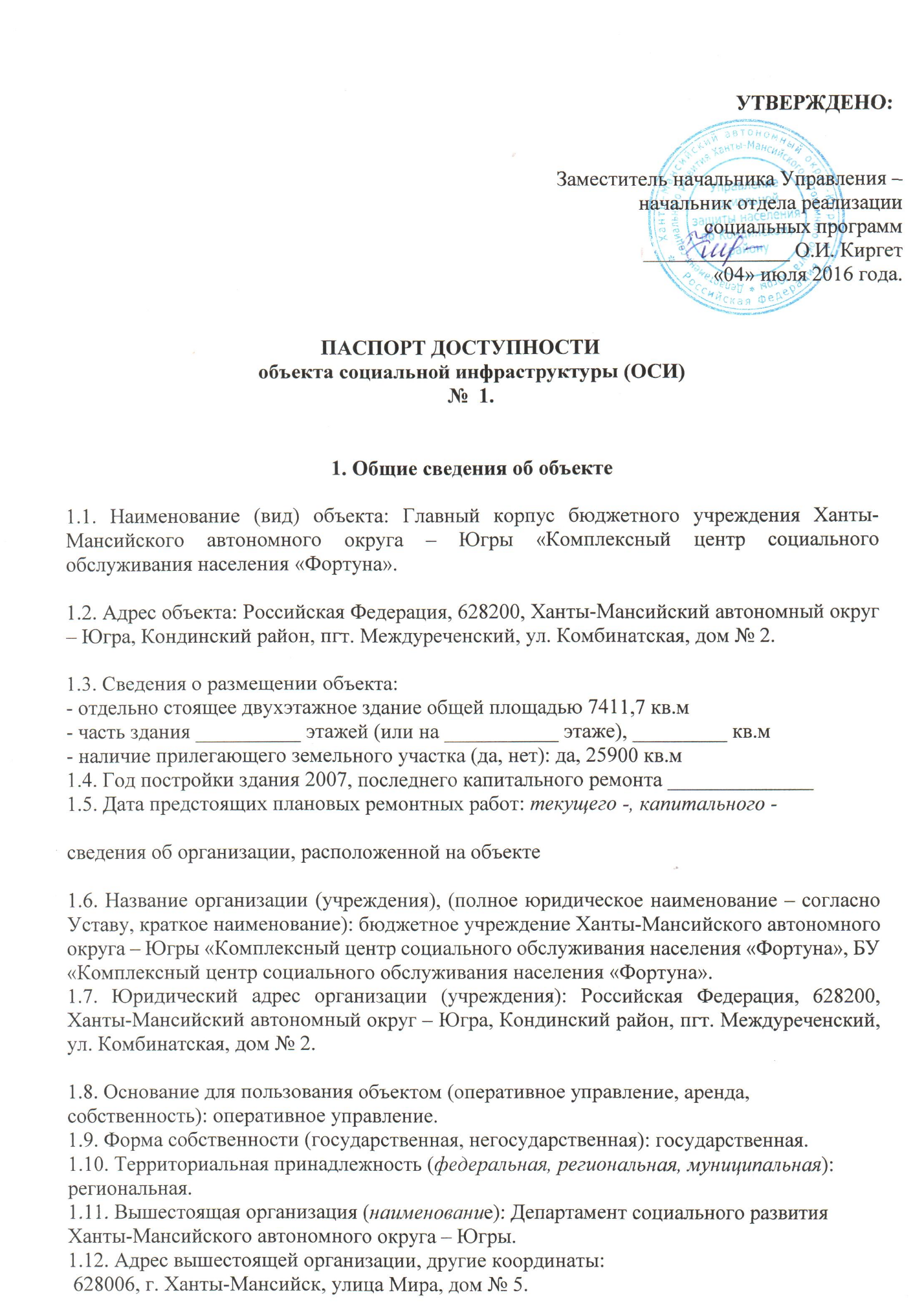 2. Характеристика деятельности организации на объекте (по обслуживанию населения)2.1 Сфера деятельности (здравоохранение, образование, социальная защита, физическая культура и спорт, культура, связь и информация, транспорт, жилой фонд, потребительский рынок и сфера услуг, другое): социальная защита.2.2 Виды оказываемых услуг: социально-бытовые, социально-медицинские, социально-психологические, социально-педагогические, социально-трудовые, социально-правовые, срочные социальные, стационарные, полустационарные, услуги по региональному стандарту. 2.3 Форма оказания услуг: (на объекте, с длительным пребыванием, в т.ч. проживанием, на дому, дистанционно): стационарные, полустационарные, обслуживание на дому, срочные социальные услуги.2.4 Категории обслуживаемого населения по возрасту: (дети, взрослые трудоспособного возраста, пожилые; все возрастные категории): все возрастные категории.2.5 Категории обслуживаемых инвалидов: инвалиды, передвигающиеся на коляске, инвалиды с нарушениями опорно-двигательного аппарата; нарушениями зрения, нарушениями слуха, нарушениями умственного развития.2.6 Плановая мощность: посещаемость (количество обслуживаемых в день), вместимость, пропускная способность: 95 чел.2.7 Участие в исполнении ИПР инвалида, ребенка-инвалида (да, нет): да.3. Состояние доступности объекта3.1 Путь следования к объекту пассажирским транспортом (описать маршрут движения с использованием пассажирского транспорта)  Автобусный маршрут №2 (районная больница – БУ «КЦСОН «Фортуна»)наличие адаптированного пассажирского транспорта к объекту: нет.3.2 Путь к объекту от ближайшей остановки пассажирского транспорта:3.2.1 расстояние до объекта от остановки транспорта: 180 метров.3.2.2 время движения (пешком): 5 мин.3.2.3 наличие выделенного от проезжей части пешеходного пути (да, нет): нет.3.2.4 Перекрестки: нерегулируемые; регулируемые, со звуковой сигнализацией, таймером; нет: нет.3.2.5 Информация на пути следования к объекту: акустическая, тактильная, визуальная; нет: нет.3.2.6 Перепады высоты на пути: есть, нет: нет.Их обустройство для инвалидов на коляске: да, нет: нет.3.3 Организация доступности объекта для инвалидов – форма обслуживания** - указывается один из вариантов: «А», «Б», «ДУ», «ВНД»3.4 Состояние доступности основных структурно-функциональных зон** Указывается: ДП-В - доступно полностью всем; ДП-И (К, О, С, Г, У) – доступно полностью избирательно (указать категории инвалидов); ДЧ-В - доступно частично всем; ДЧ-И (К, О, С, Г, У) – доступно частично избирательно (указать категории инвалидов); ДУ - доступно условно, ВНД – временно недоступно3.5. Итоговое заключение о состоянии доступности ОСИ: ДП-В.4. Управленческое решение 4.1. Рекомендации по адаптации основных структурных элементов объекта*- указывается один из вариантов (видов работ): не нуждается; ремонт (текущий, капитальный); индивидуальное решение с ТСР; технические решения невозможны – организация альтернативной формы обслуживания4.2. Период проведения работ ____2017 год  (дооборудование входной группы  в виде тактильного режима работы,  информационного табло, тактильно-сенсорного терминала. Приобретение комнаты оккупациональной терапии. Программно-индикаторный тренажерный комплекс «БОС-Тренер», Ванна бесконтактная гидромассажная «Акварелакс». Сенсорная комната. Оснащение отделения-интерната для граждан пожилого возраста и инвалидов  универсальным подъемником.2020 год приобретение специализированного  автотранспортав рамках исполнения __________текущее финансирование,  постановления Правительства автономного округа от 9 октября 2013 года № 430-п «О государственной программе Ханты-Мансийского автономного округа – Югры «Доступная среда в Ханты-Мансийском автономном округе – Югре на 2014 - 2020 годы» _________________________			(указывается наименование документа: программы, плана)4.3 Ожидаемый результат (по состоянию доступности) после выполнения работ по адаптации ____________ДП-В__________________________________Оценка результата исполнения программы, плана (по состоянию доступности) ___________________________________________________4.4. Для принятия решения требуется, не требуется (нужное подчеркнуть):Согласование ______________не требуется_____________________________________Имеется заключение уполномоченной организации о состоянии доступности объекта (наименование документа и выдавшей его организации, дата), прилагается _____________________не требуется__________________________________________4.5. Информация размещена (обновлена) на Карте доступности субъекта Российской Федерации дата ______15.04.2013 года_________________________________(наименование сайта, портала)5. Особые отметкиПаспорт сформирован на основании:1. Анкеты (информации об объекте) от 01 июля 2016 года.2. Акта обследования объекта: № 1 от 01 июля 2016 года.3. Решения Комиссии __________________________ от «01» июля 2016 г.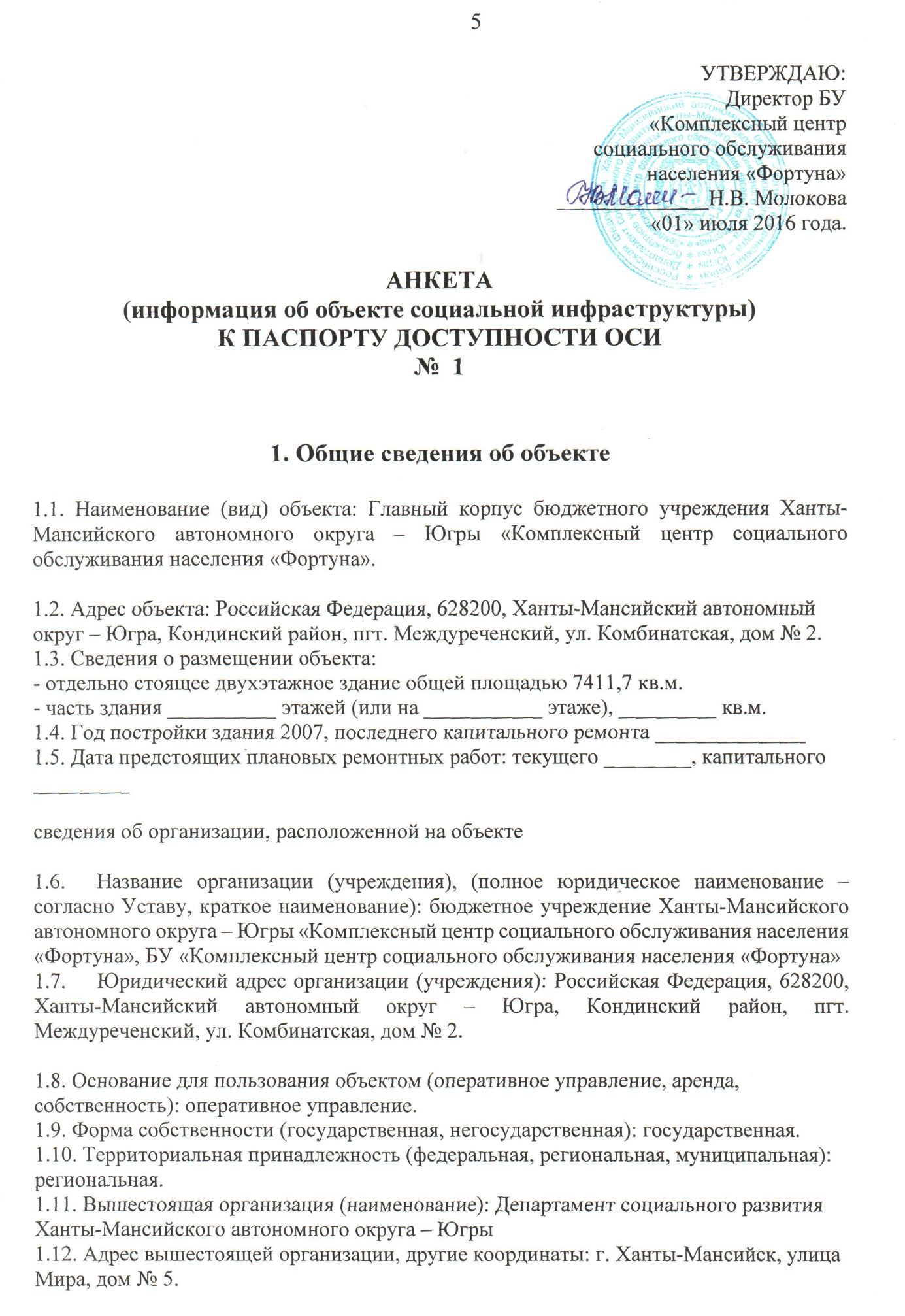 2. Характеристика деятельности организации на объекте2.1 Сфера деятельности (здравоохранение, образование, социальная защита, физическая культура и спорт, культура, связь и информация, транспорт, жилой фонд, потребительский рынок и сфера услуг, другое: социальная защита.2.2 Виды оказываемых услуг: социально-бытовые, социально-медицинские, социально-психологические, социально-педагогические, социально-трудовые, социально-правовые, срочные социальные, стационарные, полустационарные, услуги по региональному стандарту. 2.3 Форма оказания услуг: (на объекте, с длительным пребыванием, в т.ч. проживанием, на дому, дистанционно): стационарные, полустационарные, обслуживание на дому, срочные социальные услуги.2.4 Категории обслуживаемого населения по возрасту: (дети, взрослые трудоспособного возраста, пожилые; все возрастные категории): все возрастные категории.2.5 Категории обслуживаемых инвалидов: инвалиды, передвигающиеся на коляске, инвалиды с нарушениями опорно-двигательного аппарата, нарушениями зрения, нарушениями слуха, нарушениями умственного развития.2.6 Плановая мощность: посещаемость (количество обслуживаемых в день), вместимость, пропускная способность: 95 чел.2.7 Участие в исполнении ИПР инвалида, ребенка-инвалида (да, нет): да.3. Состояние доступности объекта для инвалидов и других маломобильных групп населения (МГН)3.1 Путь следования к объекту пассажирским транспортом (описать маршрут движения с использованием пассажирского транспорта):Автобусный маршрут № 2 (районная больница – БУ «КЦСОН «Фортуна»), наличие адаптированного пассажирского транспорта к объекту: нет3.2 Путь к объекту от ближайшей остановки пассажирского транспорта:3.2.1 расстояние до объекта от остановки транспорта: 180 метров.3.2.2 время движения (пешком): 5 минут.3.2.3 наличие выделенного от проезжей части пешеходного пути (да, нет): нет.3.2.4 Перекрестки: нерегулируемые; регулируемые, со звуковой сигнализацией, таймером; нет: нет.3.2.5 Информация на пути следования к объекту: акустическая, тактильная, визуальная; нет: нет.3.2.6 Перепады высоты на пути: есть, нет: нет.Их обустройство для инвалидов на коляске: да, нет: нет.3.3 Вариант организации доступности ОСИ (формы обслуживания) * с учетом СП 35-101-2001* - указывается один из вариантов: «А», «Б», «ДУ», «ВНД»4. Управленческое решение (предложения по адаптации основных структурных элементов объекта)*- указывается один из вариантов (видов работ): не нуждается; ремонт (текущий, капитальный); индивидуальное решение с ТСР; технические решения невозможны – организация альтернативной формы обслуживанияРазмещение информации на Карте доступности субъекта Российской Федерации согласовано: заместитель директора Лебедев А.А. тел (34677)32-9-80(подпись, Ф.И.О., должность; координаты для связи уполномоченного представителя объекта)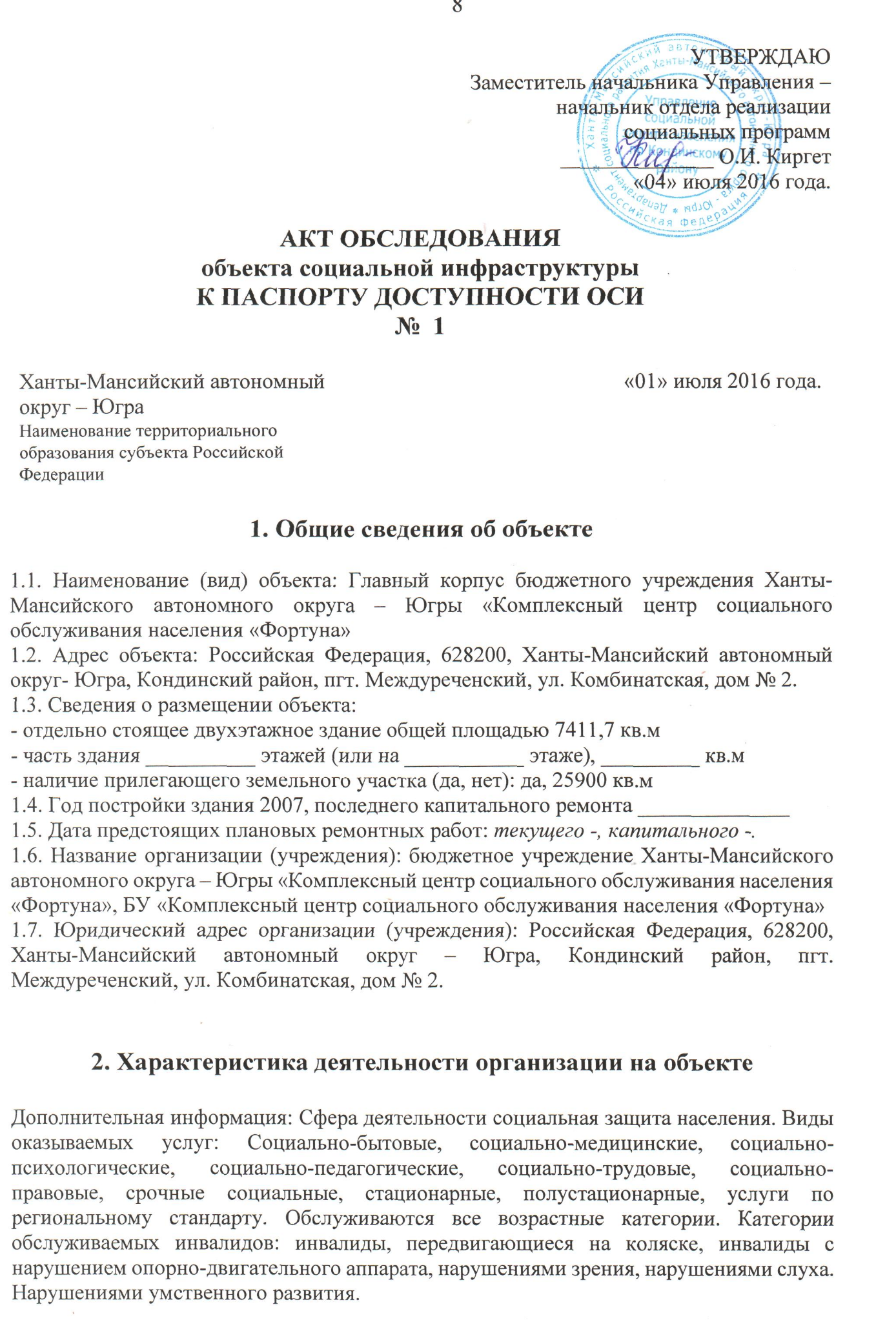 3. Состояние доступности объекта3.1. Путь следования к объекту пассажирским транспортом (описать маршрут движения с использованием пассажирского транспорта)   Автобусный маршрут № 2 (районная больница – БУ «КЦСОН «Фортуна» наличие адаптированного пассажирского транспорта к объекту: нет.3.2. Путь к объекту от ближайшей остановки пассажирского транспорта:3.2.1 расстояние до объекта от остановки транспорта: 180 метров.3.2.2 время движения (пешком): 5 минут.3.2.3 наличие выделенного от проезжей части пешеходного пути (да, нет): нет.3.2.4 Перекрестки: нерегулируемые; регулируемые, со звуковой сигнализацией, таймером; нет: нет.3.2.5 Информация на пути следования к объекту: акустическая, тактильная, визуальная; нет: визуальная.3.2.6 Перепады высоты на пути: нет.Их обустройство для инвалидов на коляске: нет3.3. Организация доступности объекта для инвалидов – форма обслуживания* - указывается один из вариантов: «А», «Б», «ДУ», «ВНД»3.4. Состояние доступности основных структурно-функциональных зон** Указывается: ДП-В - доступно полностью всем; ДП-И (К, О, С, Г, У) – доступно полностью избирательно (указать категории инвалидов); ДЧ-В - доступно частично всем; ДЧ-И (К, О, С, Г, У) – доступно частично избирательно (указать категории инвалидов); ДУ - доступно условно, ВНД - недоступно3.5. ИТОГОВОЕ ЗАКЛЮЧЕНИЕ о состоянии доступности ОСИ: ДП-В.4. Управленческое решение (проект)4.1. Рекомендации по адаптации основных структурных элементов объекта:*- указывается один из вариантов (видов работ): не нуждается; ремонт (текущий, капитальный); индивидуальное решение с ТСР; технические решения невозможны – организация альтернативной формы обслуживания4.2. Период проведения работ _2017 год _________________в рамках исполнения __текущих финансов___________________________________					(указывается наименование документа: программы, плана)4.3 Ожидаемый результат (по состоянию доступности) после выполнения работ по адаптации _____ДП-В ________________________________________Оценка результата исполнения программы, плана (по состоянию доступности) ____________________________________________________4.4. Для принятия решения требуется, не требуется (нужное подчеркнуть):4.4.1. согласование на Комиссии ___не требуется____________________________________________________________________________________(наименование Комиссии по координации деятельности в сфере обеспечения доступной среды жизнедеятельности для инвалидов и других МГН)4.4.2. согласование работ с надзорными органами (в сфере проектирования и строительства, архитектуры, охраны памятников, другое - указать)______________________не требуется__________________________________4.4.3. техническая экспертиза; разработка проектно-сметной документации;4.4.4. согласование с вышестоящей организацией (собственником объекта);4.4.5. согласование с общественными организациями инвалидов _______________________________________________________________;4.4.6. другое __________________________________________________.Имеется заключение уполномоченной организации о состоянии доступности объекта (наименование документа и выдавшей его организации, дата), прилагается _______________________________________________________________________________________________________________________________4.7. Информация может быть размещена (обновлена) на Карте доступности субъекта Российской Федерации __сайт «ЖИТЬ ВМЕСТЕ», ТИС Югры__________(наименование сайта, портала)5. Особые отметкиПРИЛОЖЕНИЯ:Результаты обследования:1. Территории, прилегающей к объекту			на 2 л.2. Входа (входов) в здание					на 2 л.3. Путей движения в здании				на 2 л.4. Зоны целевого назначения объекта			на 4 л.5. Санитарно-гигиенических помещений			на 2 л.6. Системы информации (и связи) на объекте		на 1 л.Результаты фотофиксации на объекте ___________ на __________ л.Поэтажные планы, паспорт БТИ                                       на    л.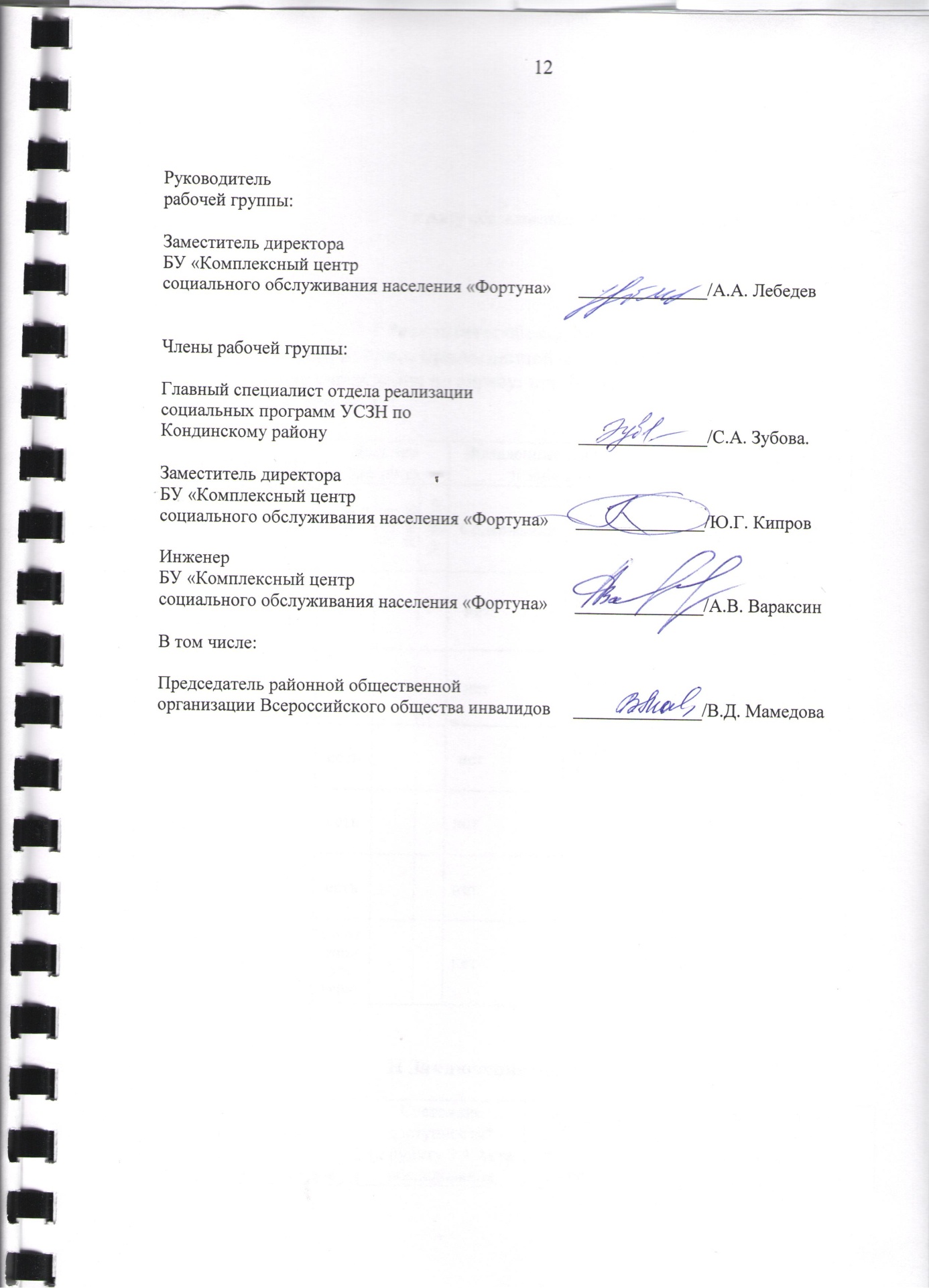 Приложение 1к Акту обследования ОСИ к паспорту доступности ОСИ№ 1  от 01 июля 2016 года.I Результаты обследования:1. Территории, прилегающей к зданию (участка)Главный корпус учреждения по адресу: пгт. Междуреченском, ул.    Комбинатская, дом № 2.II Заключение по зоне:* указывается: ДП-В - доступно полностью всем; ДП-И (К, О, С, Г, У) – доступно полностью избирательно (указать категории инвалидов); ДЧ-В - доступно частично всем; ДЧ-И (К, О, С, Г, У) – доступно частично избирательно (указать категории инвалидов); ДУ - доступно условно, ВНД - недоступно**указывается один из вариантов: не нуждается; ремонт (текущий, капитальный); индивидуальное решение с ТСР; технические решения невозможны – организация альтернативной формы обслуживанияКомментарий к заключению: _____________ДП-В___________________Приложение 2к Акту обследования ОСИ к паспорту доступности ОСИ
№ 1
от 01 июля 2016 года.I Результаты обследования:2. Входа (входов) в здание Главный корпус учреждения по адресу: пгт. Междуреченский, ул. Комбинатская, дом № 2II Заключение по зоне:* указывается: ДП-В - доступно полностью всем; ДП-И (К, О, С, Г, У) – доступно полностью избирательно (указать категории инвалидов); ДЧ-В - доступно частично всем; ДЧ-И (К, О, С, Г, У) – доступно частично избирательно (указать категории инвалидов); ДУ - доступно условно, ВНД - недоступно**указывается один из вариантов: не нуждается; ремонт (текущий, капитальный); индивидуальное решение с ТСР; технические решения невозможны – организация альтернативной формы обслуживанияКомментарий к заключению: _________ДП-В_______________________Приложение 3к Акту обследования ОСИ к паспорту доступности ОСИ № 1 от 01 июля 2016 года.I Результаты обследования:3. Пути (путей) движения внутри здания (в т.ч. путей эвакуации)Главный корпус учреждения по адресу: пгт. Междуреченский, ул. Комбинатская, дом № 2.II Заключение по зоне:* указывается: ДП-В - доступно полностью всем; ДП-И (К, О, С, Г, У) – доступно полностью избирательно (указать категории инвалидов); ДЧ-В - доступно частично всем; ДЧ-И (К, О, С, Г, У) – доступно частично избирательно (указать категории инвалидов); ДУ - доступно условно, ВНД - недоступно** указывается один из вариантов: не нуждается; ремонт (текущий, капитальный); индивидуальное решение с ТСР; технические решения невозможны – организация альтернативной формы обслуживанияКомментарий к заключению: __________ДП-В_______________________Приложение 4 (I)к Акту обследования ОСИ к паспорту доступности ОСИ
№ 1
от 01 июля 2016 года.I Результаты обследования:4. Зоны целевого назначения здания (целевого посещения объекта)Вариант I – зона обслуживания инвалидовГлавный корпус учреждения по адресу: пгт. Междуреченский, ул. Комбинатская, дом № 2.II Заключение по зоне:* указывается: ДП-В - доступно полностью всем; ДП-И (К, О, С, Г, У) – доступно полностью избирательно (указать категории инвалидов); ДЧ-В - доступно частично всем; ДЧ-И (К, О, С, Г, У) – доступно частично избирательно (указать категории инвалидов); ДУ - доступно условно, ВНД - недоступно**указывается один из вариантов: не нуждается; ремонт (текущий, капитальный); индивидуальное решение с ТСР; технические решения невозможны – организация альтернативной формы обслуживанияКомментарий к заключению: ________ ДП-В__________ ______________Приложение 4 (II)к Акту обследования ОСИ к паспорту доступности ОСИ№  1от 01 июля 2016 года.I Результаты обследования:4. Зоны целевого назначения здания (целевого посещения объекта)Вариант II – места приложения трудаII Заключение по зоне:* указывается: ДП-В - доступно полностью всем; ДП-И (К, О, С, Г, У) – доступно полностью избирательно (указать категории инвалидов); ДЧ-В - доступно частично всем; ДЧ-И (К, О, С, Г, У) – доступно частично избирательно (указать категории инвалидов); ДУ - доступно условно, ВНД - недоступно**указывается один из вариантов: не нуждается; ремонт (текущий, капитальный); индивидуальное решение с ТСР; технические решения невозможны – организация альтернативной формы обслуживанияКомментарий к заключению: ______не имеются_______________________Приложение 4(III)к Акту обследования ОСИ к паспорту доступности ОСИ№  1от 01 июля 2016 года.I Результаты обследования:4. Зоны целевого назначения здания (целевого посещения объекта)Вариант III – жилые помещенияII Заключение по зоне:* указывается: ДП-В - доступно полностью всем; ДП-И (К, О, С, Г, У) – доступно полностью избирательно (указать категории инвалидов); ДЧ-В - доступно частично всем; ДЧ-И (К, О, С, Г, У) – доступно частично избирательно (указать категории инвалидов); ДУ - доступно условно, ВНД - недоступно**указывается один из вариантов: не нуждается; ремонт (текущий, капитальный); индивидуальное решение с ТСР; технические решения невозможны – организация альтернативной формы обслуживанияКомментарий к заключению: _______ ДП-В_____________________________Приложение 5к Акту обследования ОСИ к паспорту доступности ОСИ№  1от 01 июля 2016 года.I Результаты обследования:5. Санитарно-гигиенических помещенийГлавного корпуса учреждения по адресу: пгт. Междуреченский, ул. Комбинатская, дом № 2II Заключение по зоне:* указывается: ДП-В - доступно полностью всем; ДП-И (К, О, С, Г, У) – доступно полностью избирательно (указать категории инвалидов); ДЧ-В - доступно частично всем; ДЧ-И (К, О, С, Г, У) – доступно частично избирательно (указать категории инвалидов); ДУ - доступно условно, ВНД - недоступно**указывается один из вариантов: не нуждается; ремонт (текущий, капитальный); индивидуальное решение с ТСР; технические решения невозможны – организация альтернативной формы обслуживанияКомментарий к заключению: ________текущий ремонт_________________Приложение 6к Акту обследования ОСИ к паспорту доступности ОСИ№  1от 01 июля 2016 года.I Результаты обследования:6. Системы информации на объектеГлавный корпус учреждения по адресу: пгт. Междуреченский, ул. Комбинатская, дом № 2II Заключение по зоне:* указывается: ДП-В - доступно полностью всем; ДП-И (К, О, С, Г, У) – доступно полностью избирательно (указать категории инвалидов); ДЧ-В - доступно частично всем; ДЧ-И (К, О, С, Г, У) – доступно частично избирательно (указать категории инвалидов); ДУ - доступно условно, ВНД - недоступно**указывается один из вариантов: не нуждается; ремонт (текущий, капитальный); индивидуальное решение с ТСР; технические решения невозможны – организация альтернативной формы обслуживанияДЧ-И (К, О, С, Г, У) – доступно частично избирательно (указать категории инвалидов); ДУ - доступно условно, ВНД - недоступно**указывается один из вариантов: не нуждается; ремонт (текущий, капитальный); индивидуальное решение с ТСР; технические решения невозможны – организация альтернативной формы обслуживанияКомментарий к заключению: _________ ДП-В___________________________№п/пКатегория инвалидов(вид нарушения)Вариант организации доступности объекта(формы обслуживания) *1.Все категории инвалидов и МГН«А», «ДУ»в том числе инвалиды:2передвигающиеся на креслах-колясках     «А»3с нарушениями опорно-двигательного аппарата     «А»4с нарушениями зрения     «ДУ»5с нарушениями слуха     «А»6с нарушениями умственного развития    «ДУ»№п \пОсновные структурно-функциональные зоныСостояние доступности, в том числе для основных категорий инвалидов**1Территория, прилегающая к зданию (участок)       ДП-В2Вход (входы) в здание       ДП-В3Путь (пути) движения внутри здания (в т.ч. пути эвакуации)       ДП-В4Зона целевого назначения здания (целевого посещения объекта)       ДП-В5Санитарно-гигиенические помещения       ДП-В6Система информации и связи (на всех зонах)       ДП-И (Г, К, О, У)7Пути движения к объекту (от остановки транспорта)       ДП-В№№п \пОсновные структурно-функциональные зоны объектаРекомендации по адаптации объекта (вид работы) *1Территория, прилегающая к зданию (участок)не нуждается2Вход (входы) в зданиене нуждается3Путь (пути) движения внутри здания (в т.ч. пути эвакуации)не нуждается4Зона целевого назначения здания (целевого посещения объекта)не нуждается5Санитарно-гигиенические помещениятекущий ремонт6Система информации на объекте (на всех зонах)индивидуальное решение с ТСР7Пути движения к объекту (от остановки транспорта)не нуждается8Все зоны и участкине нуждается№п/пКатегория инвалидов(вид нарушения)Вариант организации доступности объекта1.Все категории инвалидов и МГН«А», «ДУ»в том числе инвалиды:2передвигающиеся на креслах-колясках«А»3с нарушениями опорно-двигательного аппарата«А»4с нарушениями зрения«ДУ»5с нарушениями слуха«А»6с нарушениями умственного развития«ДУ»№п \пОсновные структурно-функциональные зоны объектаРекомендации по адаптации объекта (вид работы) *1Территория, прилегающая к зданию (участок)не нуждается2Вход (входы) в зданиене нуждается3Путь (пути) движения внутри здания (в т.ч. пути эвакуации)не нуждается4Зона целевого назначения (целевого посещения объекта)не нуждается5Санитарно-гигиенические помещениятекущий ремонт6Система информации на объекте (на всех зонах)индивидуальное решение с ТСР.7Пути движения к объекту (от остановки транспорта)не нуждается8.Все зоны и участкине нуждается№п/пКатегория инвалидов(вид нарушения)Вариант организации доступности объекта(формы обслуживания) *1.Все категории инвалидов и МГН«А», «ДУ».в том числе инвалиды:2передвигающиеся на креслах-колясках    «А»3с нарушениями опорно-двигательного аппарата    «А»4с нарушениями зрения    «ДУ»5с нарушениями слуха    «А»6с нарушениями умственного развития    «ДУ»№п/пОсновные структурно-функциональные зоныСостояние доступности,в том числе для основных категорий инвалидов**ПриложениеПриложение№п/пОсновные структурно-функциональные зоныСостояние доступности,в том числе для основных категорий инвалидов**№ на плане№ фото1Территория, прилегающая к зданию (участок)ДП-В2Вход (входы) в зданиеДП-В3Путь (пути) движения внутри здания (в т.ч. пути эвакуации)ДП-В4Зона целевого назначения здания (целевого посещения объекта)ДП-В5Санитарно-гигиенические помещенияДП-В6Система информации и связи (на всех зонах)ДП-И (Г, К, О, У).7Пути движенияДП-В№п \пОсновные структурно-функциональные зоны объектаРекомендации по адаптации объекта (вид работы) *1Территория, прилегающая к зданию (участок)не нуждается2Вход (входы) в зданиене нуждается3Путь (пути) движения внутри здания (в т.ч. пути эвакуации)не нуждается4Зона целевого назначения здания (целевого посещения объекта)не нуждается5Санитарно-гигиенические помещениятекущий ремонт6Система информации на объекте (на всех зонах)индивидуальное решение с ТСР7Пути движения к объекту (от остановки транспорта)не нуждается8.Все зоны и участкине нуждается№ п/пНаименование функционально-планировочного элементаНаличие элементаНаличие элементаНаличие элементаВыявленные нарушения и замечанияВыявленные нарушения и замечанияРаботы по адаптации объектовРаботы по адаптации объектов№ п/пНаименование функционально-планировочного элементаесть/ нет№ на плане№ фотоСодержаниеЗначимо для инвалида (категория)СодержаниеВиды работ1.1Вход (входы) на территориюесть  нетК, О, Г, С,Унетнет1.2Путь (пути) движения на территорииесть  нетК, О, Г, С, Унетнет1.3Лестница (наружная)есть нетК, О, Г, С, Унетнет1.4Пандус (наружный)есть нетК, Онетнет1.5Автостоянка и парковкаестьнетКнетнетОБЩИЕ требования к зонеСоответствует норменетнетнетНаименованиеструктурно-функциональной зоныСостояние доступности*(к пункту 3.4 Акта обследования ОСИ)ПриложениеПриложениеРекомендации по адаптации (вид работы) **к пункту 4.1 Акта обследования ОСИНаименованиеструктурно-функциональной зоныСостояние доступности*(к пункту 3.4 Акта обследования ОСИ)№ на плане№ фотоРекомендации по адаптации (вид работы) **к пункту 4.1 Акта обследования ОСИТерритория, прилегающая к зданию (участок)ДП-Вне нуждается№ п/пНаименование функционально-планировочного элементаНаличие элементаНаличие элементаНаличие элементаВыявленные нарушения и замечанияВыявленные нарушения и замечанияРаботы по адаптации объектовРаботы по адаптации объектов№ п/пНаименование функционально-планировочного элементаесть/ нет№ на плане№ фотоСодержаниеЗначимо для инвалида(категория)СодержаниеВиды работ2.1Лестница (наружная)естьнетК, О, Г, С, Унетнет2.2Пандус (наружный)естьнетК, О, Г, С, Унетнет2.3Входная площадка (перед дверью)естьнетК, О, Г, С, Унетнет2.4Дверь (входная)естьнетК, Онетнет2.5ТамбурестьнетКнетнетОБЩИЕ требования к зонеСоответствует норменетнетнетНаименованиеструктурно-функциональной зоныСостояние доступности*(к пункту 3.4 Акта обследования ОСИ)ПриложениеПриложениеРекомендации по адаптации (вид работы) **к пункту 4.1 Акта обследования ОСИНаименованиеструктурно-функциональной зоныСостояние доступности*(к пункту 3.4 Акта обследования ОСИ)№ на плане№ фотоРекомендации по адаптации (вид работы) **к пункту 4.1 Акта обследования ОСИВход (входы) в зданиеДП-Вне нуждается№ п/пНаименование функционально-планировочного элементаНаличие элементаНаличие элементаНаличие элементаВыявленные нарушения и замечанияВыявленные нарушения и замечанияРаботы по адаптации объектовРаботы по адаптации объектов№ п/пНаименование функционально-планировочного элементаесть/ нет№ на плане№ фотоСодержаниеЗначимо для инвалида (категория)СодержаниеВиды работ3.1Коридор (вестибюль, зона ожидания, галерея, балкон)естьнетК, О, Г, С, Унетнет3.2Лестница (внутри здания)естьнетК, О, Г, С, УМаркировка ступеней лестницыИндивидуальное решение с ТСР3.3Пандус (внутри здания)естьнетК, Онетнет3.4Лифт пассажирский (или подъемник)естьНе введен в эксплуатациюК, ОВвод в эксплуатациюполное техническое освидетельствование, декларирование, страхование лифтов, визуально-измерительный контроль и электроизмерительные работы специализированной организацией3.5ДверьестьнетК, О, Г, С,Унетнет3.6Пути эвакуации (в т.ч. зоны безопасности)естьнетК, О, Г, С, УнетнетОБЩИЕ требования к зонеСоответствует норменетНаименованиеструктурно-функциональной зоныСостояние доступности*(к пункту 3.4 Акта обследования ОСИ)ПриложениеПриложениеРекомендации по адаптации (вид работы) **к пункту 4.1 Акта обследования ОСИНаименованиеструктурно-функциональной зоныСостояние доступности*(к пункту 3.4 Акта обследования ОСИ)№ на плане№ фотоРекомендации по адаптации (вид работы) **к пункту 4.1 Акта обследования ОСИПуть (пути)движения внутри здания (в т.ч. пути эвакуации)ДП-ВИндивидуальное решение с ТСР№ п/пНаименование функционально-планировочного элементаНаличие элементаНаличие элементаНаличие элементаВыявленные нарушения и замечанияВыявленные нарушения и замечанияРаботы по адаптации объектовРаботы по адаптации объектов№ п/пНаименование функционально-планировочного элементаесть/ нет№ на плане№ фотоСодержаниеЗначимо для инвалида (категория)СодержаниеВиды работ4.1Кабинетная форма обслуживанияестьнетК, О, Г, С, Унетнет4.2Зальная форма обслуживанияестьнетК, О, Г, С, Унетнет4.3Прилавочная форма обслуживаниянетнетне требуется4.4Форма обслуживания с перемещением по маршрутуестьнетК, О, Г, С, Унетнет4.5Кабина индивидуального обслуживаниянетнетне требуетсяОБЩИЕ требования к зонеСоответствует норменетНаименованиеструктурно-функциональной зоныСостояние доступности*(к пункту 3.4 Акта обследования ОСИ)ПриложениеПриложениеРекомендации по адаптации (вид работы) **к пункту 4.1 Акта обследования ОСИНаименованиеструктурно-функциональной зоныСостояние доступности*(к пункту 3.4 Акта обследования ОСИ)№ на плане№ фотоРекомендации по адаптации (вид работы) **к пункту 4.1 Акта обследования ОСИЗона целевого назначения здания (целевого посещения объекта).Вариант I – зона обслуживания инвалидовДП-Вне нуждаетсяНаименование функционально-планировочного элементаНаличие элементаНаличие элементаНаличие элементаВыявленные нарушения и замечанияВыявленные нарушения и замечанияРаботы по адаптации объектовРаботы по адаптации объектовНаименование функционально-планировочного элементаесть/ нет№ на плане№ фотоСодержаниеЗначимо для инвалида (категория)СодержаниеВиды работМесто приложения труда нетне имеетсяНаименованиеструктурно-функциональной зоныСостояние доступности*(к пункту 3.4 Акта обследования ОСИ)ПриложениеПриложениеРекомендации по адаптации (вид работы) **к пункту 4.1 Акта обследования ОСИНаименованиеструктурно-функциональной зоныСостояние доступности*(к пункту 3.4 Акта обследования ОСИ)№ на плане№ фотоРекомендации по адаптации (вид работы) **к пункту 4.1 Акта обследования ОСИЗоны целевого назначения здания (целевого посещения объекта)Вариант II – места приложения труда-Наименование функционально-планировочного элементаНаличие элементаНаличие элементаНаличие элементаВыявленные нарушения и замечанияВыявленные нарушения и замечанияРаботы по адаптации объектовРаботы по адаптации объектовНаименование функционально-планировочного элементаесть/ нет№ на плане№ фотоСодержаниеЗначимо для инвалида (категория)СодержаниеВиды работЖилые помещенияесть  нетК, О, С, Г,нетнетНаименованиеструктурно-функциональной зоныСостояние доступности*(к пункту 3.4 Акта обследования ОСИ)ПриложениеПриложениеРекомендации по адаптации (вид работы) **к пункту 4.1 Акта обследования ОСИНаименованиеструктурно-функциональной зоныСостояние доступности*(к пункту 3.4 Акта обследования ОСИ)№ на плане№ фотоРекомендации по адаптации (вид работы) **к пункту 4.1 Акта обследования ОСИ Зоны целевого назначения здания (целевого посещения объекта)Вариант III – жилые помещенияДП-Вне нуждается№ п/пНаименование функционально-планировочного элементаНаличие элементаНаличие элементаНаличие элементаВыявленные нарушения и замечанияВыявленные нарушения и замечанияРаботы по адаптации объектовРаботы по адаптации объектов№ п/пНаименование функционально-планировочного элементаесть/ нет№ на плане№ фотоСодержаниеЗначимо для инвалида (категория)СодержаниеВиды работ5.1Туалетная комнатаестьнетК, О, С, Г, Уустановка поручнейтекущий ремонт5.2Душевая/ ванная комнатаестьнетК, О, С, Г, Унетнет5.3Бытовая комната (гардеробная)естьнетК, О, С, Г, УнетнетОБЩИЕ требования к зонеСоответствует нормеНаименованиеструктурно-функциональной зоныСостояние доступности*(к пункту 3.4 Акта обследования ОСИ)ПриложениеПриложениеРекомендации по адаптации (вид работы) **к пункту 4.1 Акта обследования ОСИНаименованиеструктурно-функциональной зоныСостояние доступности*(к пункту 3.4 Акта обследования ОСИ)№ на плане№ фотоРекомендации по адаптации (вид работы) **к пункту 4.1 Акта обследования ОСИСанитарно-гигиенических помещенийДП-Втекущий ремонт№ п/пНаименование функционально-планировочного элементаНаличие элементаНаличие элементаНаличие элементаВыявленные нарушения и замечанияВыявленные нарушения и замечанияРаботы по адаптации объектовРаботы по адаптации объектов№ п/пНаименование функционально-планировочного элементаесть/ нет№ на плане№ фотоСодержаниеЗначимо для инвалида (категория)СодержаниеВиды работ6.1Визуальные средстваестьнетГ нетнет6.2Акустические средстваестьнетСнетнет6.3Тактильные средстваестьСнетИндивидуальное решение с ТСРОБЩИЕ требования к зонеНаименованиеструктурно-функциональной зоныСостояние доступности*(к пункту 3.4 Акта обследования ОСИ)ПриложениеПриложениеРекомендации по адаптации (вид работы) **к пункту 4.1 Акта обследования ОСИНаименованиеструктурно-функциональной зоныСостояние доступности*(к пункту 3.4 Акта обследования ОСИ)№ на плане№ фотоРекомендации по адаптации (вид работы) **к пункту 4.1 Акта обследования ОСИСистемы информации на объекте    ДП-И (Г, К, О, У)Индивидуальное решение с ТСР